Publicado en Asturias el 01/03/2019 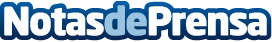 Piloña acoge AsturCaza 2019Organizada por ASDECA, Asociación de Cazadores de Piloña 'Monte Cayón' y Working Comunicación, los días 22 y 23 junio de 2019 Piloña acogerá la VI Edición de la Feria AsturCaza, Pesca y Turismo de NaturalezaDatos de contacto:Feria AsturCaza, Pesca y Turismo de Naturaleza 2019Working Comunicación984 285 651Nota de prensa publicada en: https://www.notasdeprensa.es/pilona-acoge-asturcaza-2019_1 Categorias: Nacional Asturias Industria Alimentaria Sector Marítimo http://www.notasdeprensa.es